УКРАЇНАЧЕРНІВЕЦЬКА ОБЛАСНА ДЕРЖАВНА АДМІНІСТРАЦІЯ         ДЕПАРТАМЕНТ ОСВІТИ І НАУКИвул. М. Грушевського, 1, м. Чернівці, 58002, тел. (0372) 55-29-66, факс 57-32-84,  Е-mail: doncv@ukr.net   Код ЄДРПОУ 39301337  19.01.2022 № 01-34/-169                             На № ____________від____________Керівникам органів управління у сфері  освіти територіальних громадПро проведення Всеукраїнського заходу«Пісня єднання» до Дня Соборності України         Департамент освіти і науки облдержадміністрації звертає увагу на лист Міністерства освіти і науки України від 17.01.2022 р. № 1/705-22 щодо проведення Всеукраїнського заходу «Пісня єднання» до Дня Соборності України та повідомляє наступне.         За ініціативи Центру професійного розвитку педагогічних працівників м.Львова спільно з управлінням освіти Департаменту гуманітарної політики Львівської міської ради за підтримки МОН України з метою виховання у дітей дошкільного віку почуття патріотизму, любові до України, збереження традицій, відродження духовності та інтересу до культурних надбань українського народу 21 січня 2022 року о 9.30 відбудеться захід «Пісня єднання».         Трансляція заходу відбудеться на Facebook-сторінці МОН за покликанням: https://www.facebook.com/UAMON, МОН та за посиланням Youtube-   https://www.facebook.com/cprppEducationLviv.Просимо довести зазначену інформацію до відома керівників та педагогічних працівників закладів дошкільної освіти.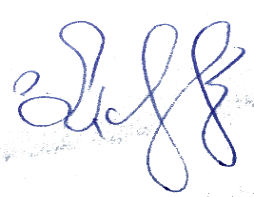 Директор Департаменту                              Оксана САКРІЄР Оксана Шпанюк, 551816